State of Israel 以色列国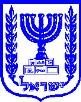 Application for entry visa to Israel 签证申请表Instructions for completing application form：	申请表填写说明:Please attach a recent ID photograph.。If application is not for the purpose of visit, specify reasons and supply documentation.Please fill in following details in Hebrew or English.请附一张近期护照照片.如申请不是为了访问以色列，请详述申请原因，并递交相关材料.请用希伯来文或英文填写表格.Declaration for 10-year visa	申请十年签证声明Hereby, I declare that I will leave the territory of the State of Israel on time according to the Israeli Border’s instruction; and that I will not be engaged in any kind of employment activity during my stay in the State of Israel.特此声明本人将根据以色列边防指示按时离开以色列国；并在以色列停留期间不从事任何雇佣性质的工作或活动。Applicant’s signature	Date	Place申请人签名:   _ 	_	日期: 	_	地点:     _ 	_Previous family name曾用名Mother’s name母亲姓名Father’s name父亲姓名Given name名Family name姓Previous nationality曾有国籍Present nationality现国籍Occupation职业Date of birth出生日期Place of birth出生地点□ Passport	护照	□ Laissez passer	临时护照□ Passport	护照	□ Laissez passer	临时护照□ Passport	护照	□ Laissez passer	临时护照□ Passport	护照	□ Laissez passer	临时护照□ Passport	护照	□ Laissez passer	临时护照□ Passport	护照	□ Laissez passer	临时护照Family status 家庭状况Family status 家庭状况Valid until有效期至Issued on签发时间Issued on签发时间Issued at签发地点Number号码Number号码married 已婚single	未婚widowed 丧偶divorced 离异married 已婚single	未婚widowed 丧偶divorced 离异married 已婚single	未婚widowed 丧偶divorced 离异married 已婚single	未婚widowed 丧偶divorced 离异If you hold a Laissez-Passer issued by the State of your permanent residence, state whether you have a return visa and indicate its validity.若持永久居留国签发的临时护照，请说明是否具有回程签证及有效期。If you hold a Laissez-Passer issued by the State of your permanent residence, state whether you have a return visa and indicate its validity.若持永久居留国签发的临时护照，请说明是否具有回程签证及有效期。If you hold a Laissez-Passer issued by the State of your permanent residence, state whether you have a return visa and indicate its validity.若持永久居留国签发的临时护照，请说明是否具有回程签证及有效期。If you hold a Laissez-Passer issued by the State of your permanent residence, state whether you have a return visa and indicate its validity.若持永久居留国签发的临时护照，请说明是否具有回程签证及有效期。If you hold a Laissez-Passer issued by the State of your permanent residence, state whether you have a return visa and indicate its validity.若持永久居留国签发的临时护照，请说明是否具有回程签证及有效期。If you hold a Laissez-Passer issued by the State of your permanent residence, state whether you have a return visa and indicate its validity.若持永久居留国签发的临时护照，请说明是否具有回程签证及有效期。If you hold a Laissez-Passer issued by the State of your permanent residence, state whether you have a return visa and indicate its validity.若持永久居留国签发的临时护照，请说明是否具有回程签证及有效期。If you hold a Laissez-Passer issued by the State of your permanent residence, state whether you have a return visa and indicate its validity.若持永久居留国签发的临时护照，请说明是否具有回程签证及有效期。Permanent address abroad 中国/他国永久地址Permanent address abroad 中国/他国永久地址Permanent address abroad 中国/他国永久地址Permanent address abroad 中国/他国永久地址Permanent address abroad 中国/他国永久地址Permanent address abroad 中国/他国永久地址Permanent address abroad 中国/他国永久地址Permanent address abroad 中国/他国永久地址Telephone no.电话Telephone no.电话Street and house no.街道及房号Street and house no.街道及房号Street and house no.街道及房号Province/City省/市Province/City省/市Country国家Countries of transit中转国Anticipated date and place of entry to Israel入境日期及地点Address in Israel在以色列地址Category of previous residence permit in Israel (visitor, student, tourist, temporary resident, resident, immigrant, work)曾在以色列居留许可类型（访问者、学生签证、旅游签证、临时居民居民、移民、工作签证）Dates of previous stays in Israel曾在以色列停留日期Duration of Stay停留期限Number of Entries入境次数Purpose of entry into Israel进入以色列的目的One Entry 一次入境Two Entries 两次入境Multiple Entries—Till 10 years visa 十年签证多次入境Date of birthplace of birthfather’s namemaiden namegiven namefamily name出生日期出生地点父亲姓名婚前姓名名姓Date of birth出生日期Place of birth出生地点Given name姓名.1Address 地址Relationship 关系Name 姓名.1